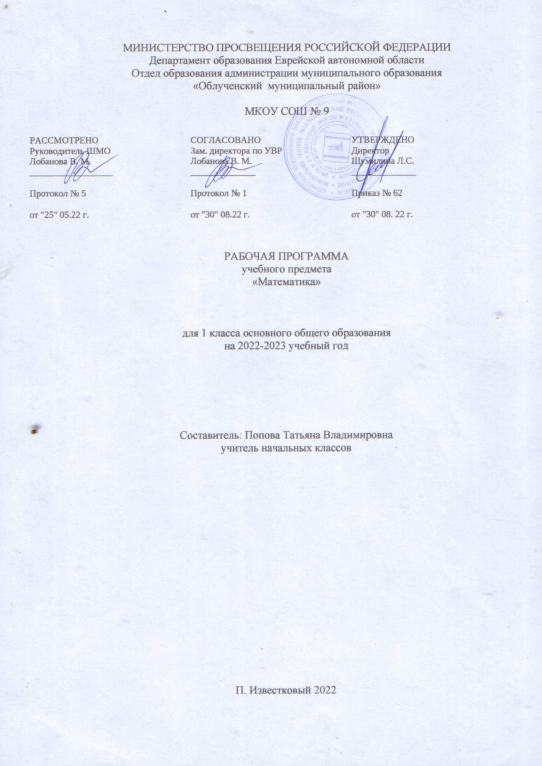 ПОЯСНИТЕЛЬНАЯ ЗАПИСКАРабочая программа по предмету «Математика» для обучающихся 1 класса составлена на основе Требований к результатам освоения основной образовательной программы начального общего образования, представленных в Федеральном государственном образовательном стандарте начального общего образования, а также Примерной программы воспитания.В начальной школе изучение математики имеет особое значение в развитии младшего школьника. Приобретённые им знания, опыт выполнения предметных и универсальных действий на математическом материале, первоначальное овладение математическим языком станут фундаментом обучения в основном звене школы, а также будут востребованы в жизни.Изучение математики в начальной школе направлено на достижение следующих образовательных, развивающих целей, а также целей воспитания:Освоение начальных математических знаний - понимание значения величин и способов их измерения; использование арифметических способов для разрешения сюжетных ситуаций; формирование умения решать учебные и практические задачи средствами математики; работа с алгоритмами выполнения арифметических действий.Формирование функциональной математической грамотности младшего школьника, которая характеризуется наличием у него опыта решения учебно-познавательных и учебно-практических задач, построенных на понимании и применении математических отношений («часть-целое»,«больше-меньше», «равно-неравно», «порядок»), смысла арифметических действий, зависимостей (работа, движение, продолжительность события).Обеспечение математического развития младшего школьника - формирование способности к интеллектуальной деятельности, пространственного воображения, математической речи; умение строить рассуждения, выбирать аргументацию, различать верные (истинные) и неверные (ложные) утверждения, вести поиск информации (примеров, оснований для упорядочения, вариантов и др.).Становление учебно-познавательных мотивов и интереса к изучению математики и умственному труду; важнейших качеств интеллектуальной деятельности: теоретического и пространственного мышления, воображения, математической речи, ориентировки в математических терминах и понятиях; прочных навыков использования математических знаний в повседневной жизни.В основе конструирования содержания и отбора планируемых результатов лежат следующие ценности математики, коррелирующие со становлением личности младшего школьника:понимание математических отношений выступает средством познания закономерностей существования окружающего мира, фактов, процессов и явлений, происходящих в природе и в обществе (хронология событий, протяжённость по времени, образование целого из частей, изменение формы, размера и т.д.);математические представления о числах, величинах, геометрических фигурах являются условием целостного восприятия творений природы и человека (памятники архитектуры, сокровища искусства и культуры, объекты природы);владение математическим языком, элементами алгоритмического мышления позволяет ученику совершенствовать коммуникативную деятельность (аргументировать свою точку зрения, строить логические цепочки рассуждений; опровергать или подтверждать истинность предположения).Младшие школьники проявляют интерес к математической сущности предметов и явлений окружающей жизни - возможности их измерить, определить величину, форму, выявить зависимости и закономерности их расположения во времени и в пространстве. Осознанию младшим школьником многих математических явлений помогает его тяга к моделированию, что облегчает освоение общего способа решения учебной задачи, а также работу с разными средствами информации, в том числе и графическими (таблица, диаграмма, схема).В начальной школе математические знания и умения применяются школьником при изучении других учебных предметов (количественные и пространственные характеристики, оценки, расчёты и прикидка, использование графических форм представления информации). Приобретённые учеником умения строить алгоритмы, выбирать рациональные способы устных и письменных арифметических вычислений, приёмы проверки правильности выполнения действий, а также различение, называние, изображение геометрических фигур, нахождение геометрических величин (длина, периметр, площадь) становятся показателями сформированной функциональной грамотности младшего школьника и предпосылкой успешного дальнейшего обучения в основном звене школы.На изучение математики в 1 классе отводится 4 часа в неделю, всего 132 часа.СОДЕРЖАНИЕ УЧЕБНОГО ПРЕДМЕТАОсновное содержание обучения в программе представлено разделами: «Числа и величины»,«Арифметические действия», «Текстовые задачи», «Пространственные отношения и геометрические фигуры», «Математическая информация».Числа и величиныЧисла от 1 до 9: различение, чтение, запись. Единица счёта. Десяток. Счёт предметов, запись результата цифрами. Число и цифра 0 при измерении, вычислении.Числа в пределах 20: чтение, запись, сравнение. Однозначные и двузначные числа. Увеличение (уменьшение) числа на несколько единиц.Длина и её измерение. Единицы длины: сантиметр, дециметр; установление соотношения между ними.Арифметические действияСложение и вычитание чисел в пределах 20. Названия компонентов действий, результатов действий сложения, вычитания. Вычитание как действие, обратное сложению.Текстовые задачиТекстовая задача: структурные элементы, составление текстовой задачи по образцу. Зависимость между данными и искомой величиной в текстовой задаче. Решение задач в одно действие.Пространственные отношения и геометрические фигурыРасположение предметов и объектов на плоскости, в пространстве: слева/справа, сверху/снизу, между; установление пространственных отношений.Геометрические фигуры: распознавание круга, треугольника, прямоугольника, отрезка. Построение отрезка, квадрата, треугольника с помощью линейки на листе в клетку; измерение длины отрезка в сантиметрах.Математическая информацияСбор данных об объекте по образцу. Характеристики объекта, группы объектов (количество, форма, размер). Группировка объектов по заданному признаку.Закономерность в ряду заданных объектов: её обнаружение, продолжение ряда.Верные (истинные) и неверные (ложные) предложения, составленные относительно заданного набора математических объектов.Чтение таблицы (содержащей не более 4-х данных); извлечение данного из строки, столбца; внесение одного-двух данных в таблицу. Чтение рисунка, схемы с одним-двумя числовыми данными (значениями данных величин).Двух-трёхшаговые инструкции, связанные с вычислением, измерением длины, изображением геометрической фигуры.Универсальные учебные действия (пропедевтический уровень)Универсальные познавательные учебные действия:наблюдать математические объекты (числа, величины) в окружающем мире;обнаруживать общее и различное в записи арифметических действий;понимать назначение и необходимость использования величин в жизни;наблюдать действие измерительных приборов;сравнивать два объекта, два числа; распределять объекты на группы по заданномуоснованию;копировать изученные фигуры, рисовать от руки по собственному замыслу; приводить примеры чисел, геометрических фигур;вести порядковый и количественный счет (соблюдать последовательность).Работа с информацией:понимать, что математические явления могут быть представлены с помощью разных средств: текст, числовая запись, таблица, рисунок, схема;читать таблицу, извлекать информацию, представленную в табличной форме.Универсальные коммуникативные учебные действия:характеризовать (описывать) число, геометрическую фигуру, последовательность из нескольких чисел, записанных по порядку;комментировать ход сравнения двух объектов; описывать своими словами сюжетную ситуацию и математическое отношение, представленное в задаче;описывать положение предмета в пространстве различать и использовать математические знаки;строить предложения относительно заданного набора объектов.Универсальные регулятивные учебные действия:принимать учебную задачу, удерживать её в процессе деятельности;действовать в соответствии с предложенным образцом, инструкцией;проявлять интерес к проверке результатов решения учебной задачи, с помощью учителя устанавливать причину возникшей ошибки и трудности;проверять правильность вычисления с помощью другого приёма выполнения действия.Совместная деятельность:участвовать в парной работе с математическим материалом;выполнять правила совместной деятельности: договариваться, считаться с мнением партнёра, спокойно и мирно разрешать конфликты.ПЛАНИРУЕМЫЕ ОБРАЗОВАТЕЛЬНЫЕ РЕЗУЛЬТАТЫИзучение математики в 1 классе направлено на достижение обучающимися личностных, метапредметных и предметных результатов освоения учебного предмета.ЛИЧНОСТНЫЕ РЕЗУЛЬТАТЫВ результате изучения предмета «Математика» у обучающегося будут сформированы следующие личностные результаты:осознавать необходимость изучения математики для адаптации к жизненным ситуациям, для развития общей культуры человека;развития способности мыслить, рассуждать, выдвигать предположения и доказывать или опровергать их;применять правила совместной деятельности со сверстниками, проявлять способность договариваться, лидировать, следовать указаниям, осознавать личную ответственность и объективно оценивать свой вклад в общий результат;осваивать навыки организации безопасного поведения в информационной среде;применять математику для решения практических задач в повседневной жизни, в том числе при оказании помощи одноклассникам, детям младшего возраста, взрослым и пожилым людям;работать в ситуациях, расширяющих опыт применения математических отношений в реальной жизни, повышающих интерес к интеллектуальному труду и уверенность своих силах при решении поставленных задач, умение преодолевать трудности;оценивать практические и учебные ситуации с точки зрения возможности применения математики для рационального и эффективного решения учебных и жизненных проблем;оценивать свои успехи в изучении математики, намечать пути устранения трудностей;стремиться углублять свои математические знания и умения; пользоваться разнообразными информационными средствами для решения предложенных и самостоятельно выбранных учебных проблем, задач.МЕТАПРЕДМЕТНЫЕ РЕЗУЛЬТАТЫК концу обучения у обучающегося формируются следующие универсальные учебные действия.Универсальные познавательные учебные действия:Базовые логические действия:устанавливать связи и зависимости между математическими объектами (часть-целое; причина-следствие; протяжённость);применять базовые логические универсальные действия: сравнение, анализ, классификация (группировка), обобщение;приобретать практические графические и измерительные навыки для успешного решения учебных и житейских задач;представлять текстовую задачу, её решение в виде модели, схемы, арифметической записи, текста в соответствии с предложенной учебной проблемой.Базовые исследовательские действия:проявлять способность ориентироваться в учебном материале разных разделов курса математики;понимать и адекватно использовать математическую терминологию: различать, характеризовать, использовать для решения учебных и практических задач;применять изученные методы познания (измерение, моделирование, перебор вариантов)Работа с информацией:находить и использовать для решения учебных задач текстовую, графическую информацию в разных источниках информационной среды;читать, интерпретировать графически представленную информацию (схему, таблицу, диаграмму, другую модель);представлять информацию в заданной форме (дополнять таблицу, текст), формулировать утверждение по образцу, в соответствии с требованиями учебной задачи;принимать правила, безопасно использовать предлагаемые электронные средства и источники информации.Универсальные коммуникативные учебные действия:конструировать утверждения, проверять их истинность;строить логическое рассуждение;использовать текст задания для объяснения способа и хода решения математической задачи;формулировать ответ;комментировать процесс вычисления, построения, решения; объяснять полученный ответ с использованием изученной терминологии;в процессе диалогов по обсуждению изученного материала — задавать вопросы, высказывать суждения, оценивать выступления участников, приводить доказательства своей правоты, проявлять этику общения;создавать в соответствии с учебной задачей тексты разного вида - описание (например, геометрической фигуры), рассуждение (к примеру, при решении задачи), инструкция (например, измерение длины отрезка);ориентироваться в алгоритмах: воспроизводить, дополнять, исправлять деформированные;составлять по аналогии; . самостоятельно составлять тексты заданий, аналогичные типовым изученным.Универсальные регулятивные учебные действия:Самоорганизация:планировать этапы предстоящей работы, определять последовательность учебных действий;выполнять правила безопасного использования электронных средств, предлагаемых в процессе обучения.Самоконтроль:осуществлять контроль процесса и результата своей деятельности, объективно оценивать их;выбирать и при необходимости корректировать способы действий;находить ошибки в своей работе, устанавливать их причины, вести поиск путей преодоления ошибок.Самооценка:предвидеть возможность возникновения трудностей и ошибок, предусматривать способы их предупреждения (формулирование вопросов, обращение к учебнику, дополнительным средствам обучения, в том числе электронным);оценивать рациональность своих действий, давать им качественную характеристику.Совместная деятельность:участвовать в совместной деятельности: распределять работу между членами группы (например, в случае решения задач, требующих перебора большого количества вариантов, приведения примеров и контрпримеров);согласовывать мнения в ходе поиска доказательств, выбора рационального способа, анализа информации;осуществлять совместный контроль и оценку выполняемых действий, предвидеть возможность возникновения ошибок и трудностей, предусматривать пути их предупреждения.ПРЕДМЕТНЫЕ РЕЗУЛЬТАТЫК концу обучения в 1 классе обучающийся научится:читать, записывать, сравнивать, упорядочивать числа от 0 до 20;пересчитывать различные объекты, устанавливать порядковый номер объекта;находить числа, большие/меньшие данного числа на заданное число;выполнять арифметические действия сложения и вычитания в пределах 20 (устно и письменно) без перехода через десяток; называть и различать компоненты действий сложения (слагаемые, сумма) и вычитания (уменьшаемое, вычитаемое, разность);решать текстовые задачи в одно действие на сложение и вычитание: выделять условие и требование (вопрос);сравнивать объекты по длине, устанавливая между ними соотношение длиннее/короче (выше/ниже, шире/уже);знать и использовать единицу длины — сантиметр; измерять длину отрезка, чертить отрезок заданной длины (в см);различать число и цифру; распознавать геометрические фигуры: круг, треугольник, прямоугольник (квадрат), отрезок;устанавливать между объектами соотношения: слева/справа, дальше/ближе, между, перед/за, над/под;распознавать верные (истинные) и неверные (ложные) утверждения относительно заданного набора объектов/предметов;группировать объекты по заданному признаку; находить и называть закономерности в ряду объектов повседневной жизни;различать строки и столбцы таблицы, вносить данное в таблицу, извлекать данное/данные из таблицы;сравнивать два объекта (числа, геометрические фигуры); распределять объекты на две группы по заданному основанию.ТЕМАТИЧЕСКОЕ ПЛАНИРОВАНИЕПОУРОЧНОЕ ПЛАНИРОВАНИЕУЧЕБНО-МЕТОДИЧЕСКОЕ ОБЕСПЕЧЕНИЕ ОБРАЗОВАТЕЛЬНОГО ПРОЦЕССАОБЯЗАТЕЛЬНЫЕ УЧЕБНЫЕ МАТЕРИАЛЫ ДЛЯ УЧЕНИКАМатематика (в 2 частях), 1 класс /Моро М.И., Волкова С.И., Степанова С.В., Акционерное общество«Издательство «Просвещение»; МЕТОДИЧЕСКИЕ МАТЕРИАЛЫ ДЛЯ УЧИТЕЛЯМоро М. И., Волкова С. И., Степанова С. В. Математика. 1 класс. В 2 частях Волкова С. И. Математика. Контрольные работы. 1–4 классыЦИФРОВЫЕ ОБРАЗОВАТЕЛЬНЫЕ РЕСУРСЫ И РЕСУРСЫ СЕТИ ИНТЕРНЕТУрок «Число 1. Цифра 1» (РЭШ) https://resh.edu.ru/subject/lesson/4072/start/155410/   Урок «Число 2. Цифра 2» (РЭШ) https://resh.edu.ru/subject/lesson/5090/start/161583/  Урок «Число 3. Цифра 3» (РЭШ) https://resh.edu.ru/subject/lesson/4058/start/188096/ Урок «Число 4. Цифра 4. Длина» (РЭШ) https://resh.edu.ru/subject/lesson/4073/start/293050/  Урок «Число 5. Цифра 5» (РЭШ) https://resh.edu.ru/subject/lesson/5195/start/293150/ Урок «Равенство. Неравенство. Знаки «>», «<», «=» (РЭШ) https://resh.edu.ru/subject/lesson/5196/start/122006/ Урок «Число и цифра 6. Число и цифра 7» (РЭШ) https://resh.edu.ru/subject/lesson/4021/start/122031/  Урок «Число и цифра 8. Число и цифра 9» (РЭШ) https://resh.edu.ru/subject/lesson/5197/start/301353/  Урок «Состав чисел от 2 до 10.Числа в загадках, пословицах, поговорках» (РЭШ) https://resh.edu.ru/subject/lesson/5999/start/308769/ Числа и счёт до 10: уроки (УЧИ.РУ) https://uchi.ru/catalog/math/1-klass/chapter-36  Урок «Число и цифра 0. Свойства 0. Число 10» (РЭШ)  https://resh.edu.ru/subject/lesson/4074/start/122081/ Числа и счёт до 10: уроки (УЧИ.РУ) https://uchi.ru/catalog/math/1-klass/chapter-36 Урок «Порядковый счет предметов» (internetурок) https://interneturok.ru/lesson/matematika/ 1- klass/nachalnoe-znakomstvo-s-matematikoj/poryadkovyy-schet-predmetov Урок «Сравнение групп предметов» (РЭШ) https://resh.edu.ru/subject/lesson/4071/start/292975/  Урок «Названия и последовательность чисел второго десятка» (РЭШ) https://resh.edu.ru/subject/lesson/4127/start/305795/ Урок «Образование, запись и чтение чисел от 11 до 20» (РЭШ) https://resh.edu.ru/subject/lesson/4137/start/292925/ Урок «Сравнение предметов. На сколько больше? На сколько меньше?» (internetурок)https://interneturok.ru/lesson/matematika/ 1-klass/nachalnoe-znakomstvo-s-matematikoj/sravnenie- predmetov-na-skolko-bolshe-na-skolko-menshe Длина: уроки (УЧИ.РУ) https://uchi.ru/catalog/math/1-klass/chapter-3483 Задания «Выше и ниже» (УЧИ.РУ) https://uchi.ru/catalog/math/1-klass/lesson-261 Задания «Используем выше и ниже. Тренировка» (УЧИ.РУ)https://uchi.ru/catalog/math/ 1-klass/lesson- 263 Урок «Единица длины – сантиметр» (РЭШ) https://resh.edu.ru/subject/lesson/3971/start/302201/  Урок «Дециметр. Соотношение между дециметром и сантиметром» (РЭШ) https://resh.edu.ru/subject/lesson/5189/start/310040/ Единицы измерения длины: уроки (УЧИ.РУ) https://uchi.ru/catalog/math/1-klass/chapter-1823  Урок «Прибавление к числу 1. Вычитание числа 1» (РЭШ) https://resh.edu.ru/subject/lesson/3536/start/155510/ Урок «Прибавление к числу числа 2. Вычитание числа 2» (РЭШ) https://resh.edu.ru/subject/lesson/5089/start/302594/ Урок «Решение задач.Таблица сложения и вычитания с числом 2» (РЭШ) https://resh.edu.ru/subject/lesson/4085/start/276581/ Урок «Прибавление к числу числа 3. Вычитание числа 3» (РЭШ) https://resh.edu.ru/subject/lesson/5218/start/270237/ Урок «Таблица сложения и вычитания с числом 3. Сравнение длин отрезков» (РЭШ) https://resh.edu.ru/subject/lesson/5199/start/309805/ Урок «Прибавление к числу 4. Вычитание из числа 4» (РЭШ) https://resh.edu.ru/subject/lesson/5213/start/122770/ Урок «Таблица сложения и вычитания с числом 4» (РЭШ) https://resh.edu.ru/subject/lesson/5985/start/309780/ Сложение и вычитание до 5: уроки (УЧИ.РУ) https://uchi.ru/catalog/math/1-klass/chapter-38  Урок «Состав числа 6. Вычитание вида: 6 – □» (РЭШ) https://resh.edu.ru/subject/lesson/5203/start/302650/ Урок «Состав числа 7. Вычитание вида 7 – □» (РЭШ) https://resh.edu.ru/subject/lesson/4107/start/132839/   Урок «Состав числа 8. Вычитание вида 8 - □» (РЭШ) https://resh.edu.ru/subject/lesson/5204/start/132949/  Урок «Состав числа 9. Вычитание вида 9 – □» (РЭШ) https://resh.edu.ru/subject/lesson/4109/start/131864/  Урок «Вычитание вида 10 – □.Таблица сложения и соответствующие случаи вычитания» (РЭШ) https://resh.edu.ru/subject/lesson/5220/start/131918/ Сложение и вычитание до 10: уроки (УЧИ.РУ) https://uchi.ru/catalog/math/1-klass/chapter-39  Урок «Знаки «+», «–», «=» (РЭШ) https://resh.edu.ru/subject/lesson/5217/start/293025/ Урок «Слагаемые. Сумма» (РЭШ) https://resh.edu.ru/subject/lesson/4059/start/270187/  Урок «Переместительное свойство сложения» (РЭШ) https://resh.edu.ru/subject/lesson/5986/start/161684/ Урок «Уменьшаемое. Вычитаемое. Разность. Использование этих терминов при чтении записей» (РЭШ) https://resh.edu.ru/subject/lesson/5202/start/132726/ Урок «Таблица сложения» (РЭШ) https://resh.edu.ru/subject/lesson/3959/start/132559/ Урок «Таблица сложения однозначных чисел в пределах 20 с переходом через десяток» (РЭШ) https://resh.edu.ru/subject/lesson/5209/start/302333/ Урок «Связь между суммой и слагаемыми. Подготовка к решению задач в 2 действия» (РЭШ) https://resh.edu.ru/subject/lesson/5201/start/131839/ Урок «Случаи сложения и вычитания, основанные на знании нумерации» (РЭШ) https://resh.edu.ru/subject/lesson/5205/start/293000/ Урок «Подготовка к изучению таблицы сложения в пределах 20» (РЭШ) https://resh.edu.ru/subject/lesson/5206/start/305820/ Урок «Общий приём сложения однозначных чисел с переходом через десяток» (РЭШ) https://resh.edu.ru/subject/lesson/5219/start/293100/ Урок «Приём сложения с переходом через десяток: □ + 2» (РЭШ) https://resh.edu.ru/subject/lesson/5221/start/305845/ Урок «Приём сложения с переходом через десяток: □ + 3» (РЭШ) https://resh.edu.ru/subject/lesson/6197/start/293175/ Урок «Приём сложения с переходом через десяток: □ + 4» (РЭШ) https://resh.edu.ru/subject/lesson/6196/start/293200/ Урок «Приём сложения с переходом через десяток: □ + 5» (РЭШ) https://resh.edu.ru/subject/lesson/4006/start/293375/ Урок «Приём сложения с переходом через десяток: □ + 6» (РЭШ) https://resh.edu.ru/subject/lesson/6198/start/305568/ Урок «Приём сложения с переходом через десяток: □ + 7» (РЭШ) https://resh.edu.ru/subject/lesson/5208/start/293225/ Урок «Приём сложения с переходом через десяток: □ + 8, □ + 9» (РЭШ) https://resh.edu.ru/subject/lesson/4198/start/311083/ Урок «Таблица сложения однозначных чисел в пределах 20 с переходом через десяток» (РЭШ) https://resh.edu.ru/subject/lesson/5209/start/302333/ Урок «Сложение однозначных чисел с переходом через десяток» (РЭШ) https://resh.edu.ru/subject/lesson/4169/start/162084/ Урок «Общий приём вычитания с переходом через десяток» (РЭШ) https://resh.edu.ru/subject/lesson/5210/start/305870/ Урок «Приёмы вычитания: 11 − □, 12 − □, 13 − □» (РЭШ) https://resh.edu.ru/subject/lesson/5211/start/311108/ Урок «Приёмы вычитания: 14 − □, 15 − □, 16 − □» (РЭШ) https://resh.edu.ru/subject/lesson/4199/start/301148/ Урок «Приёмы вычитания: 17 − □, 18 − □, 19 − □» (РЭШ) https://resh.edu.ru/subject/lesson/5212/start/302358/ Урок «Задача. Структура задачи» (РЭШ) https://resh.edu.ru/subject/lesson/4060/start/301472/   Урок «Решение текстовых задач» (РЭШ) https://resh.edu.ru/subject/lesson/4097/start/132613/   Урок «Преобразование условия и вопроса задачи» (РЭШ) https://resh.edu.ru/subject/lesson/4138/start/302251/ Урок «Решение задач в 2 действия» (РЭШ) https://resh.edu.ru/subject/lesson/4139/start/301840/  Простые текстовые задачи: уроки (УЧИ.РУ) https://uchi.ru/catalog/math/1-klass/chapter-10039   Составные текстовые задачи: уроки (УЧИ.РУ) https://uchi.ru/catalog/math/1-klass/chapter-12687  Урок «Решение задач.Таблица сложения и вычитания с числом 2» (РЭШ) https://resh.edu.ru/subject/lesson/4085/start/276581/ Урок «Решение задач» (РЭШ) https://resh.edu.ru/subject/lesson/4095/start/272725/ Урок «Прибавление к числу по 1, 2, 3. Вычитание из числа 1, 2, 3. Решение задач. Повторение» (РЭШ) https://resh.edu.ru/subject/lesson/5984/start/122695/ Урок «Решение задач на разностное сравнение. Решение текстовых задач, содержащих отношения«больше на …», «меньше на …».» (РЭШ) https://resh.edu.ru/subject/lesson/4050/start/301123/    Задания «Выше и ниже» (УЧИ.РУ) https://uchi.ru/catalog/math/1-klass/lesson-261 Задания «Используем выше и ниже. Тренировка» (УЧИ.РУ)https://uchi.ru/catalog/math/ 1-klass/lesson-263  Урок «Порядковый счет предметов» (internetурок) https://interneturok.ru/lesson/matematika/ 1- klass/nachalnoe-znakomstvo-s-matematikoj/poryadkovyy-schet-predmetov Урок «Пространственные и временные представления» (РЭШ) https://resh.edu.ru/subject/lesson/5194/start/121548/ Пространственные отношения: уроки (УЧИ.РУ) https://Урок «Множество. Элемент множества» ((internetурок) https://interneturok.ru/lesson/matematika/1-klass/nachalnoe-znakomstvo-s- matematikoj/mnozhestvo-element-mnozhestvauchi.ru/catalog/math/1-klass/chapter-64 Урок «Точка. Кривая линия. Прямая линия. Отрезок. Луч. Ломаная линия. Многоугольник» (РЭШ) https://resh.edu.ru/subject/lesson/4070/start/302538/ Урок «Точка, кривая и прямая линии. Отрезок. Ломаная линия» (Инфоурок) https://iu.ru/video- lessons/365c26e4-b0d1-442c-b35a-3a53e549d0d6 Урок «Круг. Окружность» (Инфоурок) https://iu.ru/video-lessons/c5ee9534-15dd-4896-a708- 5d75c8eebd98 Урок «Прямоугольник. Свойство противоположных сторон прямоугольника» (Инфоурок) https://iu.ru/video-lessons/95768db2-ed7a-4e3b-ae51-3781353d0b43 Урок «Квадрат» (Инфоурок) https://iu.ru/video-lessons/2ba50ce1-96b2-Урок «Порядковый счет предметов» (internetурок) https://interneturok.ru/lesson/matematika/ 1-klass/nachalnoe-znakomstvo-s- matematikoj/poryadkovyy-schet-predmetov Урок «Форма, величина, расположение предметов» (internetурок) https://interneturok.ru/lesson/matematika/1-klass/ nachalnoe-znakomstvo-s-matematikoj/forma-velichina- raspolozhenie-predmetov Урок «Количественный счет предметов» (internetурок) https://interneturok.ru/lesson/matematika/ 1- klass/nachalnoe-znakomstvo-s-matematikoj/kolichestvennyy-schet-predmetov  Урок «Сравнение предметов. Расположение предметов по размеру» (internetурок) https://interneturok.ru/lesson/matematika/ 1-klass/nachalnoe-znakomstvo-s-matematikoj/sravnenie- predmetov-raspolozhenie-predmetov-po-razmeru Урок «Сравнение предметов. На сколько больше? На сколько меньше?» (internetурок) https://interneturok.ru/lesson/matematika/ 1-klass/nachalnoe-znakomstvo-s-matematikoj/sravnenie- predmetov-na-skolko-bolshe-na-skolko-mensheУрок «Сравнение предметов» (internetурок) https://interneturok.ru/lesson/matematika/ 1- klass/povtorenie/sravnenie-predmetov4aab-a23a-cb068a6ac631Работа с информацией: уроки (УЧИ.РУ) https://uchi.ru/catalog/math/ 1-klass/chapter-3216 Таблицы: уроки (УЧИ.РУ) https://uchi.ru/catalog/math/1-klass/chapter-3217 https://infourok.ru/prezentaciya-k-uroku-korrekcii-po-teme-gruppirovanie-predmetov-po-forme-658532.html   https://easyen.ru/load/m/1_klass/forma/375-1-0-1909 https://infourok.ru/prezentaciya-na-temu-istinnie-i-lozhnie-viskazivaniya-klass-1042211.html   https://chudo-udo.info/matematika/865-prostye-geometricheskie-figury-gruppirovka-figur МАТЕРИАЛЬНО-ТЕХНИЧЕСКОЕ ОБЕСПЕЧЕНИЕ ОБРАЗОВАТЕЛЬНОГО ПРОЦЕССАУЧЕБНОЕ ОБОРУДОВАНИЕКомпьютер, телевизор.ОБОРУДОВАНИЕ ДЛЯ ПРОВЕДЕНИЯ ЛАБОРАТОРНЫХ И ПРАКТИЧЕСКИХ РАБОТЛинейка, угольник№п/пНаименование разделов и тем программыКол-во часовКонтр. работыПракт. работыВиды деятельностиВиды, формы контроляЭлектронные (цифровые) образовательные ресурсыРаздел 1. ЧислаРаздел 1. ЧислаРаздел 1. ЧислаРаздел 1. ЧислаРаздел 1. ЧислаРаздел 1. ЧислаРаздел 1. ЧислаРаздел 1. Числа1.1.Числа от 1 до 9: различение, чтение, запись.111Моделирование учебных ситуаций, связанных с применением представлений о числе в практических ситуациях. Письмо цифр.;Устный опрос;Урок «Число 1. Цифра 1» (РЭШ) https://resh.edu.ru/subject/lesson/4072/start/155410/Урок «Число 2. Цифра 2» (РЭШ) https://resh.edu.ru/subject/lesson/5090/start/161583/Урок «Число 3. Цифра 3» (РЭШ) https://resh.edu.ru/subject/lesson/4058/start/188096/Урок «Число 4. Цифра 4. Длина» (РЭШ) https://resh.edu.ru/subject/lesson/4073/start/293050/Урок «Число 5. Цифра 5» (РЭШ) https://resh.edu.ru/subject/lesson/5195/start/293150/Урок «Равенство. Неравенство. Знаки «>», «<», «=» (РЭШ)https://resh.edu.ru/subject/lesson/5196/start/122006/Урок «Число и цифра 6. Число и цифра 7» (РЭШ) https://resh.edu.ru/subject/lesson/4021/start/122031/Урок «Число и цифра 8. Число и цифра 9» (РЭШ) https://resh.edu.ru/subject/lesson/5197/start/301353/Урок «Состав чисел от 2 до 10.Числа в загадках, пословицах, поговорках» (РЭШ) https://resh.edu.ru/subject/lesson/5999/start/308769/Числа и счёт до 10: уроки (УЧИ.РУ) https://uchi.ru/catalog/math/1-klass/chapter-361.2.Единица счёта. Десяток.1Работа в парах/ группах. Формулирование ответов на вопросы: «Сколько?», «Который по счёту?», «На сколько больше?», «На сколько меньше?», «Что получится, если увеличить/уменьшить количество на 1, на 2?» — по образцу и самостоятельно.Устный опрос;Урок «Число и цифра 0. Свойства 0. Число 10» (РЭШ) https://resh.edu.ru/subject/lesson/4074/start/122081/1.3.Счёт предметов, запись результата цифрами.2Игровые упражнения по различению количества предметов (зрительно, на слух, установлением соответствия), числа и цифры, представлению чисел словесно и письменно.Устный опрос;Числа и счёт до 10: уроки (УЧИ.РУ) https://uchi.ru/catalog/math/1-klass/chapter-361.4.Порядковый номер объекта при заданном порядке счёта.1Чтение и запись по образцу и самостоятельно групп чисел, геометрических фигур в заданном и самостоятельно установленном порядке.Устный опрос;Урок «Порядковый счет предметов» (internetурок) https://interneturok.ru/lesson/matematika/ 1- klass/nachalnoe-znakomstvo-s-matematikoj/poryadkovyy- schet-predmetov1.5.Сравнение чисел, сравнение групп предметов по количеству: больше, меньше, столько же.1Работа в парах/ группах. Формулирование ответов на вопросы: «Сколько?», «Который по счёту?», «На сколько больше?», «На сколько меньше?», «Что получится, если увеличить/уменьшить количество на 1, на 2?» — по образцу и самостоятельно.Устный опрос;Урок «Сравнение групп предметов» (РЭШ) https://resh.edu.ru/subject/lesson/4071/start/292975/1.6.Число и цифра 0 при измерении, вычислении.1Цифры; знаки сравнения, равенства, арифметических действий.Устный опрос;Урок «Число и цифра 0. Свойства 0. Число 10» (РЭШ) https://resh.edu.ru/subject/lesson/4074/start/122081/1.7.Числа в пределах 20: чтение, запись, сравнение.1Чтение и запись по образцу и самостоятельно групп чисел, геометрических фигур в заданном и самостоятельно установленном порядке.Устный опрос; Письменный контроль;Урок «Названия и последовательность чисел второго десятка» (РЭШ) https://resh.edu.ru/subject/lesson/4127/start/305795/Урок «Образование, запись и чтение чисел от 11 до 20» (РЭШ)https://resh.edu.ru/subject/lesson/4137/start/292925/1.8.Однозначные и двузначные числа.1Моделирование учебных ситуаций, связанных с применением представлений о числе в практических ситуациях. Письмо цифр.Устный опрос;Урок «Названия и последовательность чисел второго десятка» (РЭШ) https://resh.edu.ru/subject/lesson/4127/start/305795/Урок «Образование, запись и чтение чисел от 11 до 20» (РЭШ)https://resh.edu.ru/subject/lesson/4137/start/292925/1.9.Увеличение (уменьшение) числа на несколько единиц2Работа в парах/ группах. Формулирование ответов на вопросы: «Сколько?», «Который по счёту?», «На сколько больше?», «На сколько меньше?», «Что получится, если увеличить/уменьшить количество на 1, на 2?» — по образцу и самостоятельно.Устный опрос;Урок «Сравнение предметов. На сколько больше? На сколько меньше?» (internetурок) https://interneturok.ru/lesson/matematika/ 1- klass/nachalnoe-znakomstvo-s-matematikoj/sravnenie- predmetov-na-skolko-bolshe-na-skolko-mensheИтого по разделу21Раздел 2. ВеличиныРаздел 2. ВеличиныРаздел 2. ВеличиныРаздел 2. ВеличиныРаздел 2. ВеличиныРаздел 2. ВеличиныРаздел 2. ВеличиныРаздел 2. Величины2.1.Длина и её измерение с помощью заданной мерки21Знакомство с приборами для измерения величин. ;Устный опрос;Длина: уроки (УЧИ.РУ) https://uchi.ru/catalog/math/ 1-klass/chapter-348 32.2.Сравнение без измерения: выше — ниже, шире — уже, длиннее — короче, старше — моложе, тяжелее — легче.1Понимание назначения и необходимости использования величин в жизни.;Устный опрос;Задания «Выше и ниже» (УЧИ.РУ) https://uchi.ru/catalog/math/ 1-klass/lesson-261 Задания «Используем выше и ниже. Тренировка»(УЧИ.РУ)https://uchi.ru/catalog/math/1-klass/lesson-2632.3.Единицы длины: сантиметр, дециметр; установление соотношения между ними.4Наблюдение действия измерительных приборов. ;Устный опрос; Письменный контроль;Урок «Единица длины – сантиметр» (РЭШ) https://resh.edu.ru/subject/lesson/3971/start/302201/Урок «Дециметр. Соотношение между дециметром и сантиметром» (РЭШ) https://resh.edu.ru/subject/lesson/5189/start/310040/Единицы измерения длины: уроки (УЧИ.РУ) https://uchi.ru/catalog/math/1-klass/chapter-1823Итого по разделу7Раздел 3. Арифметические действияРаздел 3. Арифметические действияРаздел 3. Арифметические действияРаздел 3. Арифметические действияРаздел 3. Арифметические действияРаздел 3. Арифметические действияРаздел 3. Арифметические действияРаздел 3. Арифметические действия3.1.Сложение и вычитание чисел в пределах 20.145Обсуждение приёмов сложения, вычитания: нахождение значения суммы и разности на основе состава числа, с использованием числовой ленты, по частям и др.;Устный опрос; Письменный контроль;Урок «Прибавление к числу 1. Вычитание числа 1» (РЭШ)https://resh.edu.ru/subject/lesson/3536/start/155510/Урок «Прибавление к числу числа 2. Вычитание числа 2» (РЭШ)https://resh.edu.ru/subject/lesson/5089/start/302594/Урок «Решение задач.Таблица сложения и вычитания с числом 2» (РЭШ) https://resh.edu.ru/subject/lesson/4085/start/276581/Урок «Прибавление к числу числа 3. Вычитание числа 3» (РЭШ)https://resh.edu.ru/subject/lesson/5218/start/270237/Урок «Таблица сложения и вычитания с числом 3. Сравнение длин отрезков» (РЭШ) https://resh.edu.ru/subject/lesson/5199/start/309805/Урок «Прибавление к числу 4. Вычитание из числа 4» (РЭШ)https://resh.edu.ru/subject/lesson/5213/start/122770/Урок «Таблица сложения и вычитания с числом 4» (РЭШ)https://resh.edu.ru/subject/lesson/5985/start/309780/  Сложение и вычитание до 5: уроки (УЧИ.РУ) https://uchi.ru/catalog/math/1-klass/chapter-38Урок «Состав числа 6. Вычитание вида: 6 – □» (РЭШ) https://resh.edu.ru/subject/lesson/5203/start/302650/Урок «Состав числа 7. Вычитание вида 7 – □» (РЭШ) https://resh.edu.ru/subject/lesson/4107/start/132839/Урок «Состав числа 8. Вычитание вида 8 - □» (РЭШ) https://resh.edu.ru/subject/lesson/5204/start/132949/Урок «Состав числа 9. Вычитание вида 9 – □» (РЭШ) https://resh.edu.ru/subject/lesson/4109/start/131864/Урок «Вычитание вида 10 – □.Таблица сложения и соответствующие случаи вычитания» (РЭШ) https://resh.edu.ru/subject/lesson/5220/start/131918/  Сложение и вычитание до 10: уроки (УЧИ.РУ) https://uchi.ru/catalog/math/1-klass/chapter-393.2.Названия компонентов действий, результатов действий сложения, вычитания. Знаки сложения и вычитания, названия компонентов действия. Таблица сложения. Переместительное свойство сложения.5Обсуждение приёмов сложения, вычитания: нахождение значения суммы и разности на основе состава числа, с использованием числовой ленты, по частям и др.;Устный опрос; Письменный контроль;Урок «Знаки «+», «–», «=» (РЭШ)https://resh.edu.ru/subject/lesson/5217/start/293025/Урок «Слагаемые. Сумма» (РЭШ) https://resh.edu.ru/subject/lesson/4059/start/270187/Урок «Переместительное свойство сложения» (РЭШ) https://resh.edu.ru/subject/lesson/5986/start/161684/Урок «Уменьшаемое. Вычитаемое. Разность.Использование этих терминов при чтении записей» (РЭШ)https://resh.edu.ru/subject/lesson/5202/start/132726/Урок «Таблица сложения» (РЭШ) https://resh.edu.ru/subject/lesson/3959/start/132559/Урок «Таблица сложения однозначных чисел в пределах 20 с переходом через десяток» (РЭШ) https://resh.edu.ru/subject/lesson/5209/start/302333/3.3.Вычитание как действие, обратное сложению.1Практическая работа с числовым выражением: запись, чтение, приведение примера (с помощью учителя или по образцу), иллюстрирующего смысл арифметического действия.;Устный опрос;Урок «Уменьшаемое. Вычитаемое. Разность. Использование этих терминов при чтении записей» (РЭШ)https://resh.edu.ru/subject/lesson/5202/start/132726/3.4.Неизвестное слагаемое.1Моделирование. Иллюстрация с помощью предметной модели переместительного свойства сложения, способа нахождения неизвестного слагаемого. Под руководством педагога выполнение счёта с использованием заданной единицы счёта.;Устный опрос; Письменный контроль;Урок «Слагаемые. Сумма» (РЭШ) https://resh.edu.ru/subject/lesson/4059/start/270187/Урок «Связь между суммой и слагаемыми. Подготовка к решению задач в 2 действия» (РЭШ) https://resh.edu.ru/subject/lesson/5201/start/131839/3.5.Сложение одинаковых слагаемых. Счёт по 2, по 3, по 5.2Работа в парах/группах: проверка правильности вычисления с использованием раздаточного материала, линейки, модели действия, по образцу; обнаружение общего и различного в записи арифметических действий, одного и того же действия с разными числами.;Устный опрос;3.6.Прибавление и вычитание нуля.1Дидактические игры и упражнения, связанные с выбором, составлением сумм, разностей с заданным результатом действия; сравнением значений числовых выражений (без вычислений), по результату действия;Устный опрос;Урок «Число и цифра 0. Свойства 0. Число 10» (РЭШ) https://resh.edu.ru/subject/lesson/4074/start/122081/3.7.Сложение и вычитание чисел без перехода и с переходом через десяток.23Использование разных способов подсчёта суммы и разности, использование переместительного свойства при нахождении суммы.;Устный опрос; Письменный контроль;Урок «Случаи сложения и вычитания, основанные на знании нумерации» (РЭШ) https://resh.edu.ru/subject/lesson/5205/start/293000/Урок «Подготовка к изучению таблицы сложения в пределах 20» (РЭШ) https://resh.edu.ru/subject/lesson/5206/start/305820/Урок «Общий приём сложения однозначных чисел с переходом через десяток» (РЭШ) https://resh.edu.ru/subject/lesson/5219/start/293100/Урок «Приём сложения с переходом через десяток: □ + 2» (РЭШ)https://resh.edu.ru/subject/lesson/5221/start/305845/Урок «Приём сложения с переходом через десяток: □ + 3» (РЭШ)https://resh.edu.ru/subject/lesson/6197/start/293175/Урок «Приём сложения с переходом через десяток: □ + 4» (РЭШ)https://resh.edu.ru/subject/lesson/6196/start/293200/Урок «Приём сложения с переходом через десяток: □ + 5» (РЭШ)https://resh.edu.ru/subject/lesson/4006/start/293375/Урок «Приём сложения с переходом через десяток: □ + 6» (РЭШ)https://resh.edu.ru/subject/lesson/6198/start/305568/Урок «Приём сложения с переходом через десяток: □ + 7» (РЭШ)https://resh.edu.ru/subject/lesson/5208/start/293225/Урок «Приём сложения с переходом через десяток: □ + 8, □ + 9» (РЭШ)https://resh.edu.ru/subject/lesson/4198/start/311083/Урок «Таблица сложения однозначных чисел в пределах 20 с переходом через десяток» (РЭШ) https://resh.edu.ru/subject/lesson/5209/start/302333/Урок «Сложение однозначных чисел с переходом через десяток» (РЭШ) https://resh.edu.ru/subject/lesson/4169/start/162084/Урок «Общий приём вычитания с переходом через десяток» (РЭШ) https://resh.edu.ru/subject/lesson/5210/start/305870/Урок «Приёмы вычитания: 11 − □, 12 − □, 13 − □» (РЭШ)https://resh.edu.ru/subject/lesson/5211/start/311108/Урок «Приёмы вычитания: 14 − □, 15 − □, 16 − □» (РЭШ)https://resh.edu.ru/subject/lesson/4199/start/301148/Урок «Приёмы вычитания: 17 − □, 18 − □, 19 − □» (РЭШ)https://resh.edu.ru/subject/lesson/5212/start/302358/3.8.Вычисление суммы, разности трёх чисел.1Работа в парах/группах: проверка правильности вычисления с использованием раздаточного материала, линейки, модели действия, по образцу; обнаружение общего и различного в записи арифметических действий, одного и того же действия с разными числами.;Устный опрос;Итого по разделу48Обсуждение приёмов сложения, вычитания: нахождение значения суммы и разности на основе состава числа, с использованием числовой ленты, по частям и др.;Устный опрос; Письменный контроль;Раздел 4. Текстовые задачиРаздел 4. Текстовые задачиРаздел 4. Текстовые задачиРаздел 4. Текстовые задачиРаздел 4. Текстовые задачиРаздел 4. Текстовые задачиРаздел 4. Текстовые задачиРаздел 4. Текстовые задачи4.1.Текстовая задача: структурные элементы, составление текстовой задачи по образцу.4Моделирование: описание словами и с помощью предметной модели сюжетной ситуации и математического отношения. Иллюстрация практической ситуации с использованием счётного материала. Решение текстовой задачи с помощью раздаточного материала.Объяснение выбора арифметического действия для решения, иллюстрация хода решения, выполнения действия на модели.;Устный опрос;Урок «Задача. Структура задачи» (РЭШ) https://resh.edu.ru/subject/lesson/4060/start/301472/Урок «Решение текстовых задач» (РЭШ) https://resh.edu.ru/subject/lesson/4097/start/132613/4.2.Зависимость между данными и искомой величиной в текстовой задаче.1Коллективное обсуждение: анализ реальной ситуации, представленной с помощью рисунка, иллюстрации, текста, таблицы, схемы (описание ситуации, что известно, что не известно; условие задачи, вопрос задачи).;Устный опрос;Урок «Преобразование условия и вопроса задачи» (РЭШ)https://resh.edu.ru/subject/lesson/4138/start/302251/  Урок «Решение задач в 2 действия» (РЭШ) https://resh.edu.ru/subject/lesson/4139/start/301840/  Простые текстовые задачи: уроки (УЧИ.РУ) https://uchi.ru/catalog/math/1-klass/chapter-10039  Составные текстовые задачи: уроки (УЧИ.РУ) https://uchi.ru/catalog/math/1-klass/chapter-126874.3.Выбор и запись арифметического действия для получения ответа на вопрос.1Соотнесение текста задачи и её модели.;Устный опрос; Письменный контроль;Урок «Решение задач.Таблица сложения и вычитания с числом 2» (РЭШ) https://resh.edu.ru/subject/lesson/4085/start/276581/Урок «Решение задач» (РЭШ) https://resh.edu.ru/subject/lesson/4095/start/272725/Урок «Прибавление к числу по 1, 2, 3. Вычитание из числа 1, 2, 3. Решение задач. Повторение» (РЭШ) https://resh.edu.ru/subject/lesson/5984/start/122695/4.4.Текстовая сюжетная задача в одно действие: запись решения, ответа задачи.11Обобщение представлений о текстовых задачах, решаемых с помощью действий сложения и вычитания («на сколько больше/меньше», «сколько всего», «сколь- ко осталось»). Различение текста и текстовой задачи, представленного в текстовой задаче.;Устный опрос; Письменный контроль;Урок «Решение задач.Таблица сложения и вычитания с числом 2» (РЭШ) https://resh.edu.ru/subject/lesson/4085/start/276581/Урок «Решение задач на разностное сравнение.Решение текстовых задач, содержащих отношения «больше на …», «меньше на …».» (РЭШ) https://resh.edu.ru/subject/lesson/4050/start/301123/Урок «Решение текстовых задач» (РЭШ) https://resh.edu.ru/subject/lesson/4097/start/132613/Простые текстовые задачи: уроки (УЧИ.РУ) https://uchi.ru/catalog/math/1-klass/chapter-100394.5.Обнаружение недостающего элемента задачи, дополнение текста задачи числовыми данными (по иллюстрации, смыслу задачи, её решению).2Коллективное обсуждение: анализ реальной ситуации, представленной с помощью рисунка, иллюстрации, текста, таблицы, схемы (описание ситуации, что известно, что не известно; условие задачи, вопрос задачи).;Устный опрос;Урок «Решение задач в 2 действия» (РЭШ) https://resh.edu.ru/subject/lesson/4139/start/301840/  Составные текстовые задачи: уроки (УЧИ.РУ) https://uchi.ru/catalog/math/1-klass/chapter-12687Итого по разделу19Раздел 5. Пространственные отношения и геометрические фигурыРаздел 5. Пространственные отношения и геометрические фигурыРаздел 5. Пространственные отношения и геометрические фигурыРаздел 5. Пространственные отношения и геометрические фигурыРаздел 5. Пространственные отношения и геометрические фигурыРаздел 5. Пространственные отношения и геометрические фигурыРаздел 5. Пространственные отношения и геометрические фигурыРаздел 5. Пространственные отношения и геометрические фигуры5.1.Расположение предметов и объектов на плоскости, в пространстве: слева/справа, сверху/снизу, между; установление пространственных отношений.41Игровые упражнения: «Угадай фигуру по описанию»,«Расположи фигуры в заданном порядке», «Найди модели фигур в классе» и т. п.;Устный опрос;Задания «Выше и ниже» (УЧИ.РУ) https://uchi.ru/catalog/math/1-klass/ lesson-261 Задания «Используем выше и ниже. Тренировка»(УЧИ.РУ)https://uchi.ru/catalog/math/ 1-klass/lesson-263 Урок «Порядковый счет предметов» (internetурок) https://interneturok.ru/lesson/matematika/ 1- klass/nachalnoe-znakomstvo-s-matematikoj/poryadkovyy- schet-predmetovУрок «Пространственные и временные представления» (РЭШ) https://resh.edu.ru/subject/lesson/5194/start/121548/  Пространственные отношения: уроки (УЧИ.РУ) https://uchi.ru/catalog/math/1-klass/chapter-645.2.Распознавание объекта и его отражения.1Творческие задания: узоры и орнаменты. Составление инструкции изображения узора, линии (по клеткам). ; Составление пар: объект и его отражение.;Устный опрос;Урок «Множество. Элемент множества» ((internetурок) https://interneturok.ru/lesson/matematika/1- klass/ nachalnoe-znakomstvo-s-matematikoj/mnozhestvo- element-mnozhestva5.3.Геометрические фигуры: распознавание круга, треугольника, прямоугольника, отрезка.3Игровые упражнения: «Угадай фигуру по описанию»,«Расположи фигуры в заданном порядке», «Найди модели фигур в классе» и т. п.;Устный опрос;Урок «Точка. Кривая линия. Прямая линия. Отрезок. Луч. Ломаная линия. Многоугольник» (РЭШ) https://resh.edu.ru/subject/lesson/4070/start/302538/Урок «Точка, кривая и прямая линии. Отрезок. Ломаная линия» (Инфоурок) https://iu.ru/video- lessons/365c26e4-b0d1-442c-b35a-3a53e549d0d6Урок «Круг. Окружность» (Инфоурок) https://iu.ru/video-lessons/c5ee9534-15dd-4896-a708- 5d75c8eebd98Урок «Прямоугольник. Свойство противоположных сторон прямоугольника» (Инфоурок) https://iu.ru/video- lessons/95768db2-ed7a-4e3b-ae51-3781353d0b43Урок «Квадрат» (Инфоурок) https://iu.ru/video- lessons/2ba50ce1-96b2-4aab-a23a-cb068a6ac6315.4.Построение отрезка, квадрата, треугольника с помощью линейки; измерение длины отрезка в сантиметрах.64Практическая деятельность: графические и измерительные действия в работе с карандашом и линейкой: копирование, рисование фигур по инструкции.Практическая работа;Урок «Единица длины – сантиметр» (РЭШ) https://resh.edu.ru/subject/lesson/3971/start/302201/Единицы измерения длины: уроки (УЧИ.РУ) https://uchi.ru/catalog/math/1-klass/chapter-1823Урок «Квадрат» (Инфоурок) https://iu.ru/video- lessons/2ba50ce1-96b2-4aab-a23a-cb068a6ac6315.5.Длина стороны прямоугольника, квадрата, треугольника.1Комментирование хода и результата работы; установление соответствия результата и поставленного вопроса.;Устный опрос;Урок «Прямоугольник. Свойство противоположных сторон прямоугольника» (Инфоурок) https://iu.ru/video- lessons/95768db2-ed7a-4e3b-ae51-3781353d0b435.6.Изображение прямоугольника, квадрата, треугольника.53Практическая деятельность: графические и измерительные действия в работе с карандашом и линейкой: копирование, рисование фигур по инструкции.Практическая работа;Урок «Точка. Кривая линия. Прямая линия. Отрезок. Луч. Ломаная линия. Многоугольник» (РЭШ) https://resh.edu.ru/subject/lesson/4070/start/302538/Урок «Прямоугольник. Свойство противоположных сторон прямоугольника» (Инфоурок) https://iu.ru/video- lessons/95768db2-ed7a-4e3b-ae51-3781353d0b43Урок «Квадрат» (Инфоурок) https://iu.ru/video- lessons/2ba50ce1-96b2-4aab-a23a-cb068a6ac631Итого по разделу20Раздел 6. Математическая информацияРаздел 6. Математическая информацияРаздел 6. Математическая информацияРаздел 6. Математическая информацияРаздел 6. Математическая информацияРаздел 6. Математическая информацияРаздел 6. Математическая информацияРаздел 6. Математическая информация6.1.Сбор данных об объекте по образцу. Характеристики объекта, группы объектов (количество, форма, размер); выбор предметов по образцу (по заданным признакам).4Работа с наглядностью — рисунками, содержащими математическую информацию. Формулирование вопросов и ответов по рисунку (иллюстрации, модели). Упорядочение математических объектов с опорой на рисунок, сюжетную ситуацию и пр.;Устный опрос;Урок «Порядковый счет предметов» (internetурок) https://interneturok.ru/lesson/matematika/ 1- klass/nachalnoe-znakomstvo-s-matematikoj/poryadkovyy- schet-predmetovУрок «Форма, величина, расположение предметов» (internetурок) https://interneturok.ru/lesson/matematika/ 1- klass/nachalnoe-znakomstvo-s-matematikoj/forma- velichina-raspolozhenie-predmetovУрок «Количественный счет предметов» (internetурок) https://interneturok.ru/lesson/matematika/ 1- klass/nachalnoe-znakomstvo-s- matematikoj/kolichestvennyy-schet-predmetovУрок «Сравнение предметов. Расположение предметов по размеру» (internetурок) https://interneturok.ru/lesson/matematika/ 1- klass/nachalnoe-znakomstvo-s-matematikoj/sravnenie- predmetov-raspolozhenie-predmetov-po-razmeruУрок «Сравнение предметов. На сколько больше? На сколько меньше?» (internetурок) https://interneturok.ru/lesson/matematika/ 1- klass/nachalnoe-znakomstvo-s-matematikoj/sravnenie- predmetov-na-skolko-bolshe-na-skolko-mensheУрок «Сравнение предметов» (internetурок) https://interneturok.ru/lesson/matematika/ 1- klass/povtorenie/sravnenie-predmetov6.2.Группировка объектов по заданному признаку.2Работа в парах/группах: поиск общих свойств групп предметов (цвет, форма, величина, количество, назначение и др.). Таблица как способ представления информации, полученной из повседневной жизни (расписания, чеки, меню и т.д.).;Устный опрос;Урок «Сравнение предметов. Расположение предметов по размеру» (internetурок) https://interneturok.ru/lesson/matematika/ 1- klass/nachalnoe-znakomstvo-s-matematikoj/sravnenie- predmetov-raspolozhenie-predmetov-po-razmeruУрок «Сравнение предметов» (internetурок) https://interneturok.ru/lesson/matematika/ 1- klass/povtorenie/sravnenie-predmetovhttps://infourok.ru/prezentaciya-k-uroku-korrekcii-po- teme-gruppirovanie-predmetov-po-forme-658532.html  https://chudo-udo.info/matematika/ 865-prostye- geometricheskie-figury-gruppirovka-figur6.3.Закономерность в ряду заданных объектов: её обнаружение, продолжение ряда.2Работа с наглядностью — рисунками, содержащими математическую информацию. Формулирование вопросов и ответов по рисунку (иллюстрации, модели). Упорядочение математических объектов с опорой на рисунок, сюжетную ситуацию и пр.;Устный опрос;Урок «Множество. Элемент множества» ((internetурок) https://interneturok.ru/lesson/matematika/ 1- klass/nachalnoe-znakomstvo-s-matematikoj/mnozhestvo- element-mnozhestvaТаблицы: уроки (УЧИ.РУ) https://uchi.ru/catalog/math/1-klass/chapter-3217Урок «Сравнение предметов» (internetурок) https://interneturok.ru/lesson/matematika/ 1- klass/povtorenie/sravnenie-predmetov https://easyen.ru/load/m/1_klass/forma/375-1-0-19096.4.Верные (истинные) и неверные (ложные) предложения, составленные относительно заданного набора математических объектов.1Знакомство с логической конструкцией «Если … , то …».Верно или неверно: формулирование и проверка предложения.;Устный опрос;Работа с информацией: уроки (УЧИ.РУ) https://uchi.ru/catalog/math/1-klass/chapter-3216https://infourok.ru/prezentaciya-na-temu-istinnie-i- lozhnie-viskazivaniya-klass-1042211.html6.5.Чтение таблицы (содержащей не более четырёх данных); извлечение данного из строки, столбца; внесение одного-двух данных в таблицу3Работа в парах/группах: поиск общих свойств групп предметов (цвет, форма, величина, количество, назначение и др.). Таблица как способ представления информации, полученной из повседневной жизни (расписания, чеки, меню и т.д.).;Устный опрос;Таблицы: уроки (УЧИ.РУ) https://uchi.ru/catalog/math/1-klass/chapter-32176.6.Чтение рисунка, схемы 1—2 числовыми данными (значениями данных величин).1Работа с наглядностью — рисунками, содержащими математическую информацию. Формулирование вопросов и ответов по рисунку (иллюстрации, модели). Упорядочение математических объектов с опорой на рисунок, сюжетную ситуацию и пр.;Устный опрос;6.7.Выполнение 1—3-шаговых инструкций, связанных с вычислениями, измерением длины, построением геометрических фигур.3Работа с наглядностью — рисунками, содержащими математическую информацию. Формулирование вопросов и ответов по рисунку (иллюстрации, модели). Упорядочение математических объектов с опорой на рисунок, сюжетную ситуацию и пр.;Практическая работа;Длина: уроки (УЧИ.РУ https://uchi.ru/catalog/math/1- klass/chapter-3483Урок «Точка. Кривая линия. Прямая линия. Отрезок. Луч. Ломаная линия. Многоугольник» (РЭШ) https://resh.edu.ru/subject/lesson/4070/start/302538/Урок «Прямоугольник. Свойство противоположных сторон прямоугольника» (Инфоурок) https://iu.ru/video- lessons/95768db2-ed7a-4e3b-ae51-3781353d0b43Урок «Квадрат» (Инфоурок) https://iu.ru/video- lessons/2ba50ce1-96b2-4aab-a23a-cb068a6ac631Итого по разделу:16Резервное время1ОБЩЕЕ КОЛИЧЕСТВО ЧАСОВ ПО ПРОГРАММЕ13278№ п/пТема урокаКоличество часовКоличество часовКоличество часовВиды, формы контроля№ п/пТема урокавсегоконтрольные работыпрактические работыВиды, формы контроля1.Роль математики в жизни людей и общества. Счет предметов1Устный опрос2.Порядковый номер объекта при заданном порядке счёта1Устный опрос3.Пространственные отношения и геометрические фигуры.Расположение предметов и объектов на плоскости, в пространстве: слева/справа, сверху/снизу, между1Устный опрос4.Пространственные отношения и геометрические фигуры.Расположение предметов и объектов на плоскости, в пространстве: слева/справа, сверху/снизу, между; установление пространственных отношений. Внутри. Вне. Между1Устный опрос5.Пространственные отношения и геометрические фигуры.Распознавание объекта и его отражения1Устный опрос6.Сравнение без измерения: вышениже, шире — уже, длиннеекороче, старше — моложе, тяжелее — легче1Устный опрос7.Простейшие пространственные и временные представления: раньше, позже, сначала, потом, перед, за, между.1Устный опрос8.Сравнение групп предметов по количеству: больше, меньше, столько же. Знаки «>», «<», «=».1Устный опрос9.Проверочная работа  « Про‐ странственные и временные представления».11Проверочная работа10.Числа. Числа от 1 до 9: различение, чтение, запись. Число и цифра 11Устный опрос11.Числа от 1 до 9: различение, чтение, запись. Число и цифра 21Устный опрос12.Числа от 1 до 9: различение, чтение, запись. Число и цифра 31Устный опрос13.Числа от 1 до 9: различение, чтение, запись. Число и цифра 41Устный опрос14.Числа от 1 до 9: различение, чтение, запись. Число и цифра 5. Знаки «+»,«-», «=».1Устный опрос15.Длина и её измерение с помощью заданной мерки. Длиннее. Короче. Одинаковые по длине1Устный опрос16.Практическая работа  «Отрезок. Длина и её измерение с помощью заданной мерки. Сравнение длин отрезков»11Устный опрос, практическая работа17.Геометрические фигуры: распознавание круга, треугольника, прямоугольника ( квадрата)1Устный опрос18.Распознавание геометрических фигур: куба, шара, круга.1Устный опрос19.Распознавание геометрических фигур: прямой, отрезка, точки.1Устный опрос20.Практическая  работа  «Изображение с использованием линейки геометрических фигур: прямой, отрезка»11Устный опрос;практическая работа21.Числа от 1 до 9: различение, чтение, запись. Число и цифра 61Устный опрос22.Числа от 1 до 9: различение, чтение, запись. Число и цифра 71Устный опрос23.Числа от 1 до 9: различение, чтение, запись. Число и цифра 81Устный опрос24.Числа от 1 до 9: различение, чтение, запись. Число и цифра 91Устный опрос25.Числа от 1 до 9: различение, чтение, запись. Обобщение знаний1Устный опрос26.Число и цифра 0 при измерении, вычислении.1Устный опрос27.Прибавление и вычитание нуля1Устный опрос28.Единица счёта. Десяток1Устный опрос29.Счёт предметов, запись результата цифрами. Проверочная работа «Нумерация чисел от 1 до 10.»11Устный опрос;проверочная работа30.Увеличение числа на несколько единиц1Устный опрос31.Уменьшение числа на несколько единиц1Устный опрос32.Единицы длины: сантиметр.1Устный опрос33.Единицы длины: дециметр1Устный опрос34.Единицы длины: сантиметр, дециметр; установление соотношения между ними1Устный опрос35.Практическая работа «Построение отрезка, измерение длины отрезка в сантиметрах»11Практическая работа36.Измерение длины в дециметрах и сантиметрах1Устный опрос37.Арифметические действия. Вычисления вида □ + 1, □ – 11Устный опрос38.Вычисления вида □ + 2, □ – 21Устный опрос39.Названия компонентов действий, результатов действия сложения1Устный опрос40.Текстовая задача: структурные элементы1Устный опрос41.Составление текстовой задачи по образцу.1Устный опрос42.Модели задач: краткая запись, рисунок, схема1Устный опрос43.Составление задач на сложение и вычитание по рисунку, по схематическому рисунку, по записи решения1Устный опрос44.Зависимость между данными и искомой величиной в текстовой задаче1Устный опрос45.Выбор и запись арифметического действия для получения ответа на вопрос1Устный опрос46.Практическая  работа  «Построение отрезка, измерение длины отрезка в сантиметрах. Сравнение длин отрезков»11Практическая работа;устный опрос47.Сложение и вычитание длин отрезков1Устный опрос48.Вычисления вида □ + 3, □ – 31Устный опрос49.Проверочная работа по теме«Сложение и вычитание чисел 1, 2, 3».11Устный опрос:проверочная работа50.Текстовая сюжетная задача в одно действие: запись решения, ответа задачи. Задачи на нахождение суммы1Устный опрос51.Текстовая сюжетная задача в одно действие: запись решения, ответа задачи. Задачи на нахождение остатка1Устный опрос52.Пространственные отношения и геометрические фигуры.Изображение прямоугольника, квадрата, треугольника.Изображение геометрических фигур "от руки"1Устный опрос53.Практическая работа «Изображение с использованием линейки геометрических фигур: многоугольника, треугольника»11Устный опрос;практическая работа54.Длина стороны прямоугольника, квадрата, треугольника1Устный опрос55.Математическая информация. Сбор данных об объекте по образцу1Устный опрос56.Характеристики объекта, группы объектов (количество, форма, размер)1Устный опрос57.Задачи на увеличение (уменьшение) числа на несколько единиц1Устный опрос58.Задачи на увеличение числа на несколько единиц (с двумя множествами предметов)1Устный опрос59.Задачи на уменьшение числа на несколько единиц (с двумя множествами предметов)1Устный опрос60.Вычисления вида □ + 4, □ – 41Устный опрос61.Переместительное свойство сложения1Устный опрос62.Сложение и вычитание чисел в пределах 20. Сложение и вычитание вида □ + 5, □ + 6, □ + 7, □ + 8, □ + 91Устный опрос63.Сложение чисел без перехода через десяток. Обобщение и систематизация знаний1Устный опрос64.Таблица сложения. Таблица сложения чисел в пределах 101Устный опрос65.Проверочная работа по теме 4«Сложение чисел в пределах 10».11Устный опрос;проверочная работа66.Сложение одинаковых слагаемых1Устный опрос67.Счёт по 2, по 3, по 51Устный опрос68.Неизвестное слагаемое1Устный опрос69.Задачи на нахождение неизвестного первого слагаемого1Устный опрос70.Задачи на нахождение неизвестного второго слагаемого1Устный опрос71.Характеристики объекта, группы объектов (количество, форма, размер). Сравнение двух или более предметов1Устный опрос72.Выбор предметов по образцу (по заданным признакам)1Устный опрос73.Вычитание как действие, обратное сложению1Устный опрос74.Названия компонентов действий, результатов действия вычитания1Устный опрос75.Названия компонентов действий, результатов действий сложения и вычитания1Устный опрос76.Сложение и вычитание чисел в пределах 20. Вычитание вида 6 –□1Устный опрос77.Сложение и вычитание чисел в пределах 20. Вычитание вида 7 –□1Устный опрос78.Сложение и вычитание чисел в пределах 20. Вычитание вида 8 –□1Устный опрос79.Сложение и вычитание чисел в пределах 20. Вычитание вида 9 –□1Устный опрос80.Сложение и вычитание чисел в пределах 20. Вычитание вида 10– □1Устный опрос81.Вычитание чисел без перехода через десяток. Обобщение и систематизация знаний1Устный опрос82.Закрепление вычислительных навыков. Работа с таблицей. Вычисление суммы, разности трёх чисел.1Устный опрос83.Проверочная работа  в тестовой форме по теме «Таблица сложения и вычитания».1Устный опрос;тестирование84.Задачи на разностное сравнение чисел1Устный опрос85.Изображение с использованием линейки геометрических фигур: прямоугольника (квадрата)1Устный опрос86.Практическая  работа «Изображение с использованием линейки геометрических фигур: многоугольника, треугольника, прямоугольника (квадрата), прямой, отрезка».11Устный опрос;практическая работа87.Математическая информация. Группировка объектов по заданному признаку1Устный опрос88.Группировка по самостоятельно установленному признаку1Устный опрос89.Закономерность в ряду заданных объектов: её обнаружение, продолжение ряда1Устный опрос90.Числа в пределах 20: чтение, запись, сравнение1Устный опрос91.Однозначные и двузначные числа1Устный опрос92.Случаи сложения и вычитания, основанные на знаниях нумерации чисел.1Устный опрос93.Сложение чисел с переходом через десяток. Общий приём сложения с переходом через десяток1Устный опрос94.Сложение и вычитание чисел в пределах 20. Сложение однозначных чисел с переходом через десяток вида □ + 21Устный опрос95.Сложение однозначных чисел с переходом через десяток вида □ + 31Устный опрос96.Сложение однозначных чисел с переходом через десяток вида □ + 41Устный опрос97.Сложение однозначных чисел с переходом через десяток вида □ + 51Устный опрос98.Задачи на нахождение неизвестного уменьшаемого1Устный опрос99.Задачи на нахождение неизвестного вычитаемого1Устный опрос100.Практическая работа «Построение прямоугольника (квадрата) на клетчатой бумаге»11Устный опрос;практическая работа101.Верные (истинные) и неверные (ложные) предложения, составленные относительно заданного набора математических объектов1Устный опрос102.Сложение однозначных чисел с переходом через десяток вида □+ 6, □ + 71Устный опрос103.Сложение однозначных чисел с переходом через десяток вида □+ 8, □ + 91Устный опрос104.Таблица сложения чисел в пределах 201Устный опрос105.Сложение чисел с переходом через десяток. Обобщение и систематизация знаний1Устный опрос106.Проверочная работа по теме«Прием сложения с переходом через десяток»11Проверочная работа107.Чтение таблицы (содержащей не более четырёх данных)1Устный опрос108.Математическая информация. Извлечение данного из строки, столбца.1Устный опрос109.Математическая информация. Внесение одного-двух данных в таблицу1Устный опрос110.Вычитание чисел с переходом через десяток. Общий приём вычитания с переходом через десяток1Самооценка с использованием «Оценочного листа»; Устный опрос;111.Вычитание с переходом через десяток вида 11 - □1Самооценка с использованием «Оценочного листа»; Устный опрос;112.Вычитание с переходом через десяток вида 12 - □1Самооценка с использованием «Оценочного листа»; Устный опрос;113.Вычитание с переходом через десяток вида 13 - □1Самооценка с использованием «Оценочного листа»; Устный опрос;114.Вычитание с переходом через десяток вида 14 - □1Самооценка с использованием «Оценочного листа»; Устный опрос;115.Вычитание с переходом через десяток вида 15 - □1Самооценка с использованием «Оценочного листа»; Устный опрос;116.Вычитание с переходом через десяток вида 16 - □1Самооценка с использованием «Оценочного листа»; Устный опрос;117.Промежуточная аттестационная работа (Контрольная работа).1Контрольная работа118.Вычитание с переходом через десяток вида 17 - □, 18 - □1 Устный опрос;119.Таблица вычитания.1Самооценка с использованием «Оценочного листа»; Устный опрос;120.Вычитание чисел с переходом через десяток. Обобщение и систематизация знаний1Самооценка с использованием «Оценочного листа»; Устный опрос;121.Проверочная работа по теме«Прием вычитания с переходом через десяток»11Проверочная работа, устный опрос122.Обнаружение недостающего элемента задачи, дополнение текста задачи числовыми данными (по иллюстрации, смыслу задачи)1Самооценка с использованием «Оценочного листа»; Устный опрос;123.Обнаружение недостающего элемента задачи, дополнение текста задачи числовыми данными (по её решению)1Самооценка с использованием «Оценочного листа»; Устный опрос;124.Практическая работа «Решение геометрических задач на построение»11 Устный опрос;практическая работа125.Математическая информация. Чтение рисунка, схемы 1—2 числовыми данными (значениями данных величин)1Самооценка с использованием «Оценочного листа»; Устный опрос;126.Математическая информация. Выполнение 1—3-шаговых инструкций, связанных с вычислениями1Самооценка с использованием «Оценочного листа»; Устный опрос;127.Математическая информация. Выполнение 1—3-шаговых инструкций, связанных с измерением длины1Самооценка с использованием «Оценочного листа»; Устный опрос;128.Математическая информация. Выполнение 1—3-шаговых инструкций, связанных с построением геометрических фигур1Самооценка с использованием «Оценочного листа»; Устный опрос;129.Повторение. Арифметические действия. Числа от 1 до 20.Сложение и вычитание с переходом через десяток1Самооценка с использованием «Оценочного листа»; Устный опрос;130.Повторение. Решение задач изученных видов1Самооценка с использованием «Оценочного листа»; Устный опрос;131.Повторение. Величины. Единицы длины: сантиметр, дециметр1Самооценка с использованием «Оценочного листа»; Устный опрос;132.Повторение. Математическая информация. Сравнение, группировка, закономерности, высказывания1Самооценка с использованием «Оценочного листа»; Устный опрос;ОБЩЕЕ КОЛИЧЕСТВО ЧАСОВ ПО ПРОГРАММЕОБЩЕЕ КОЛИЧЕСТВО ЧАСОВ ПО ПРОГРАММЕ132788